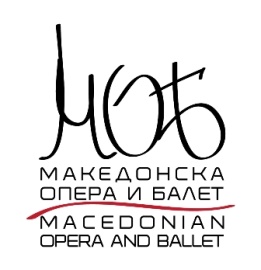 ПРИЈАВА на оглас за унапредувањеПРИЈАВА на оглас за унапредувањеПОДАТОЦИ ЗА ОГЛАСОТ за унапредувањеПОДАТОЦИ ЗА ОГЛАСОТ за унапредувањеБрој на оглас: 1/2016Реден број на работно/и место/а 
во огласот за кое/и се пријавувате:Истакнат оперски солистЛИЧНИ ПОДАТОЦИ (податоци од лична карта)ЛИЧНИ ПОДАТОЦИ (податоци од лична карта)Име и презиме:Датум и место на раѓање:Пол:    М      Ж        *означете со ХЕМБГ:Националност Адреса на живеење:
*внесете улица, број и местоКОНТАКТ ПОДАТОЦИ (доколку се различни од податоците во личната карта)КОНТАКТ ПОДАТОЦИ (доколку се различни од податоците во личната карта)Адреса:
*внесете  улица, број и местоТелефон:е-пошта:ОПШТИ УСЛОВИОПШТИ УСЛОВИДали сте психо-физички здрав и способен за работа? Да      Не     *означете со ХДали Ви е изречена мерка на безбедност за забрана за вршење на професија, дејност или должност? Да      Не     *означете со ХПОСЕБНИ УСЛОВИПОСЕБНИ УСЛОВИСтепен на образование: IV      VI      VII/1     VII/2     VIII      *означете со ХВид на образование:образовна институцијанасокаБрој на диплома и датум на дипломирање:Држава на завршување на образованието:Просечна оцена:  Датум и број на документот за нострификација на диплома стекната во странство:Работно искуство во струката: години и  месециВработување во МОБ- датум на вработување- работно местоИзјавувам под морална, материјална и кривична одговорност, дека податоците наведени во пријавата за вработување се веродостојни и дека на барање на установата ќе доставам докази, во оригинал или копија заверена кај нотар.Изјавувам под морална, материјална и кривична одговорност, дека податоците наведени во пријавата за вработување се веродостојни и дека на барање на установата ќе доставам докази, во оригинал или копија заверена кај нотар.Доколку во пријавата се пополнети податоците за e-mail адреса или/и мобилен телефон се согласувам сите известувања во врска со огласот да ги добивам на доставената e-mail адреса или преку SMS порака на доставениот мобилен телефон. Кандидатот кој внел лажни податоци во пријавата се дисквалификува од натамошната постапка.Доколку во пријавата се пополнети податоците за e-mail адреса или/и мобилен телефон се согласувам сите известувања во врска со огласот да ги добивам на доставената e-mail адреса или преку SMS порака на доставениот мобилен телефон. Кандидатот кој внел лажни податоци во пријавата се дисквалификува од натамошната постапка.Датум на пријавување:Потпис на кандидатот: